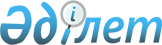 Теректі аудандық мәслихатының 2020 жылғы 28 желтоқсандағы № 48-17 "2021-2023 жылдарға арналған Теректі ауданының Покатиловка ауылдық округінің бюджеті туралы" шешіміне өзгерістер енгізу туралыБатыс Қазақстан облысы Теректі аудандық мәслихатының 2021 жылғы 20 қазандағы № 13-9 шешімі
      Теректі аудандық мәслихат ШЕШТІ:
      1. Теректі аудандық мәслихатының "2021-2023 жылдарға арналған Теректі ауданының Покатиловка ауылдық округінің бюджеті туралы" 2020 жылғы 28 желтоқсандағы № 48-17 (Нормативтік құқықтық актілерді мемлекеттік тіркеу тізілімінде № 6707 болып тіркелген) шешіміне келесі өзгерістер енгізілсін:
      1- тармақ жаңа редакцияда жазылсын:
      "1. 2021-2023 жылдарға арналған Теректі ауданының Покатиловка ауылдық округінің бюджеті тиісінше 1, 2 және 3-қосымшаларға сәйкес, соның ішінде 2021 жылға келесі көлемдерде бекітілсін:
      1) кірістер – 29 979 мың теңге;
      салықтық түсімдер – 1 272 мың теңге;
      салықтық емес түсімдер – 28 мың теңге;
      негізгі капиталды сатудан түсетін түсімдер – 0 теңге;
      трансферттердің түсімдері – 28 679 мың теңге;
      2) шығындар – 30 063 мың теңге;
      3) таза бюджеттік кредиттеу – 0 теңге:
      бюджеттік кредиттер – 0 теңге; 
      бюджеттік кредиттерді өтеу – 0 теңге;
      4) қаржы активтерімен операциялар бойынша сальдо – 0 теңге:
      қаржы активтерін сатып алу – 0 теңге;
      мемлекеттің қаржы активтерін сатудан түсетін түсімдер – 0 теңге;
      5) бюджет тапшылығы (профициті) – -84 мың теңге;
      6) бюджет тапшылығын қаржыландыру (профицитін пайдалану) –  84 мың теңге:
      қарыздар түсімдері – 0 теңге;
      қарыздарды өтеу – 0 теңге;
      бюджет қаражатының пайдаланылатын қалдықтары – 84 мың теңге.";
      5-тармақ алынып тасталсын;
      көрсетілген шешімнің 1-қосымшасы осы шешімнің қосымшасына сәйкес жаңа редакцияда жазылсын.
      2. Осы шешім 2021 жылғы 1 қаңтардан бастап қолданысқа енгізіледі. 2021 жылға арналған Покатиловка ауылдық округінің бюджеті
					© 2012. Қазақстан Республикасы Әділет министрлігінің «Қазақстан Республикасының Заңнама және құқықтық ақпарат институты» ШЖҚ РМК
				
      Аудандық мәслихаты  хатшысының
міндетін атқарушысы 

Ш. Какижанова
Теректі аудандық мәслихатының
2021 жылғы 20 қазандағы № 13-9
шешіміне қосымшаТеректі аудандық мәслихатының
2020 жылғы 28 желтоқсандағы
№ 48-17 шешіміне 1-қосымша
Санаты
Санаты
Санаты
Санаты
Санаты
Сомасы, мың теңге
Сыныбы
Сыныбы
Сыныбы
Сыныбы
Сомасы, мың теңге
Кішi сыныбы
Кішi сыныбы
Кішi сыныбы
Сомасы, мың теңге
Ерекшелігі
Ерекшелігі
Сомасы, мың теңге
Атауы
Сомасы, мың теңге
1) Кірістер
29 979
1
Салықтық түсімдер
1 272
01
Табыс салығы
8
2
Жеке табыс салығы
8
04
Меншiкке салынатын салықтар
1 264
1
Мүлiкке салынатын салықтар
34
3
Жер салығы
50
4
Көлiк құралдарына салынатын салық
1 180
2
Салықтық емес түсімдер
28
01
Мемлекеттік меншіктен түсетін кірістер
28
5
Мемлекет меншігіндегі мүлікті жалға беруден түсетін кірістер
28
06
Басқа да салықтық емес түсiмдер 
0
1
Басқа да салықтық емес түсiмдер
0
3
Негізгі капиталды сатудан түсетін түсімдер
0
4
Трансферттердің түсімдері
28 679
02
Мемлекеттiк басқарудың жоғары тұрған органдарынан түсетiн трансферттер
28 679
3
Аудандардың (облыстық маңызы бар қаланың) бюджетінен трансферттер
28 679
Функционалдық топ
Функционалдық топ
Функционалдық топ
Функционалдық топ
Функционалдық топ
Сомасы
Кіші функция
Кіші функция
Кіші функция
Кіші функция
Сомасы
Бюджеттік бағдарламалардың әкiмшiсi
Бюджеттік бағдарламалардың әкiмшiсi
Бюджеттік бағдарламалардың әкiмшiсi
Сомасы
Бағдарлама
Бағдарлама
Сомасы
Атауы
Сомасы
2) Шығындар
30 063
01
Жалпы сипаттағы мемлекеттік қызметтер
26 918
1
Мемлекеттiк басқарудың жалпы функцияларын орындайтын өкiлдi, атқарушы және басқа органдар
26 918
124
Аудандық маңызы бар қала, ауыл, кент, ауылдық округ әкімінің аппараты
26 918
001
Аудандық маңызы бар қала, ауыл, кент, ауылдық округ әкімінің қызметін қамтамасыз ету жөніндегі қызметтер
26 918
05
Денсаулық сақтау
53
9
Денсаулық сақтау саласындағы өзге де қызметтер
53
124
Аудандық маңызы бар қала, ауыл, кент, ауылдық округ әкімінің аппараты
53
002
Шұғыл жағдайларда науқасы ауыр адамдарды дәрігерлік көмек көрсететін жақын жердегі денсаулық сақтау ұйымына жеткізуді ұйымдастыру
53
07
Тұрғын үй-коммуналдық шаруашылық
2 092
3
Елді-мекендерді көркейту
2 092
124
Аудандық маңызы бар қала, ауыл, кент, ауылдық округ әкімінің аппараты
2 092
008
Елді мекендердегі көшелерді жарықтандыру
1 868
011
Елді мекендерді абаттандыру мен көгалдандыру
224
12
Көлік және коммуникация
1 000
1
Автомобиль көлігі
1 000
124
Аудандық маңызы бар қала, ауыл, кент, ауылдық округ әкімінің аппараты
1 000
013
Аудандық маңызы бар қалаларда, ауылдарда, кенттерде, ауылдық округтерде автомобиль жолдарының жұмыс істеуін қамтамасыз ету
1 000
3) Таза бюджеттік кредиттеу
0
Бюджеттік кредиттер
0
15
Трансфертер
0
1
Трансфертер
0
124
Аудандық маңызы бар қала, ауыл, кент, ауылдық округ әкімінің аппараты
0
048
Пайдаланылмаған (толық пайдаланылмаған) нысаналы трансферттерді қайтару
0
Санаты
Санаты
Санаты
Санаты
Санаты
Сомасы
Сыныбы
Сыныбы
Сыныбы
Сыныбы
Сомасы
Кішi сыныбы
Кішi сыныбы
Кішi сыныбы
Сомасы
Ерекшелігі
Ерекшелігі
Сомасы
Атауы
Сомасы
5
Бюджеттік кредиттерді өтеу
0
01
Бюджеттік кредиттерді өтеу
0
1
Мемлекеттік бюджеттен берілген бюджеттік кредиттерді өтеу
0
4) Қаржы активтерімен операциялар бойынша сальдо
0
Санаты
Санаты
Санаты
Санаты
Санаты
Сомасы
Сыныбы
Сыныбы
Сыныбы
Сыныбы
Сомасы
Кішi сыныбы
Кішi сыныбы
Кішi сыныбы
Сомасы
Ерекшелігі
Ерекшелігі
Сомасы
Атауы
Сомасы
Қаржы активтерін сатып алу
0
6
Мемлекеттің қаржы активтерін сатудан түсетін түсімдер
0
01
Мемлекеттің қаржы активтерін сатудан түсетін түсімдер
0
1
Қаржы активтерін ел ішінде сатудан түсетін түсімдер
0
5) Бюджет тапшылығы (профициті)
-84
6) Бюджет тапшылығын қаржыландыру (профицитін пайдалану) 
84
7
Қарыздар түсімдері
0
01
Мемлекеттік ішкі қарыздар 
0
2
Қарыз алу келісім-шарттары
0
Функционалдық топ
Функционалдық топ
Функционалдық топ
Функционалдық топ
Функционалдық топ
Сомасы
Кіші функция
Кіші функция
Кіші функция
Кіші функция
Сомасы
Бюджеттік бағдарламалардың әкiмшiсi
Бюджеттік бағдарламалардың әкiмшiсi
Бюджеттік бағдарламалардың әкiмшiсi
Сомасы
Бағдарлама
Бағдарлама
Сомасы
Атауы
Сомасы
16
Қарыздарды өтеу
0
1
Қарыздарды өтеу
0
Санаты
Санаты
Санаты
Санаты
Санаты
Сомасы
Сыныбы
Сыныбы
Сыныбы
Сыныбы
Сомасы
Кішi сыныбы
Кішi сыныбы
Кішi сыныбы
Сомасы
Ерекшелігі
Ерекшелігі
Сомасы
Атауы
Сомасы
8
Бюджет қаражатының пайдаланылатын қалдықтары
84
01
Бюджет қаражаты қалдықтары
84
1
Бюджет қаражатының бос қалдықтары
84